Prifysgol BANGOR University EXAMPLE RISK ASSESSMENT 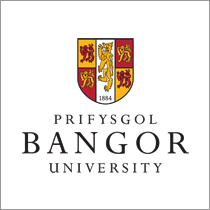 Risk Assessment (RA) TitleRemember to complete Footer detailsA Student Work Placement to a Conservation Group (Host) based in Tsavo National Park, KenyaDate RA Created and/or ReviewedAug 2023Version Number2Summary of Activity RA CoversA three-month Work Placement with a Kenyan Government funded Conservation Group (Host).  The student is a third year student currently studying with the School of Natural Sciences.   The Host employs over 100 staff and Volunteers who undertake a range of conservation activities across the Tsavo National Park.  The student will be going out in the field with staff as part of ongoing data gathering to monitor the impact of conservation initiatives put in place to protect and enhance flora and fauna across the Park.  The student will help analyse the data gathered and undertake desktop exercises and some basic laboratory work in the Host’s HQ, also based in the Park. Accommodation for the first two weeks is at a Hotel-Lodge and thereafter accommodation is provided at the Host’s premises.Always Download and review the Bangor University Overseas Travel HandbookLocation(s) RA CoversKenya, Tsavo East and West National ParkPerson(s) RA CoversT Bamba (student)College / ServiceCollege of Environmental Sciences & EngineeringSchool / SectionSchool of Natural SciencesRA Assessor(s)Academic Supervisor / Placement Coordinator / 
T BambaContact Details044 (0)776555555Actions to be Reviewed ByAcademic Supervisor / Placement CoordinatorNext RA Review DateReview before further similar trips and / or if the work activity or destination changes during the PlacementRef NoWhat are the 
Considerations/Hazards?Who/What 
is at Risk?Existing 
ControlsFurther 
ControlsAction 
ByAction
CompleteAs ApplicableAs ApplicableSelection of Suitable Host / Compliance with University Placement ProceduresSchool / StudentThe Host has been selected and authorized in accordance with the University’s Procedure for Placement Learning The Placement Form has been completed and signed by the Host, the Student and the School’s Placement CoordinatorPlacement Activities - injuries, ill health if the Host’s facilities are unsuitable or if Placement activities are poorly managed placing student at risk, travelling to areas of conflict and / or undertaking contentious activitiesStudentHost staff and other Volunteers will be present at all times when the student is at the base performing office and lab tasksNo lone working, work with chemicals / hazardous biological agents or work on / near water undertakenThe student will be supervised and supported at all times by Host staff and the Host’s appointed Security Team (who will drive) when in the Park undertaking data gathering exercises Data gathering will mainly consist of photography, filming, visually counting flora and fauna samples and laptop data entry  Some flora samples may be taken but this will be under direct supervision of Host staff The Host has confirmed it will provide all equipment and personal protective equipment to perform sample taking and sample analysis safelyThe Host has confirmed it will provide specific training and instruction on the procedures to be followed when taking and analyzing samplesRequest the Host provides a H&S Induction (to include relevant risk assessments, procedures, emergency arrangements)During Placement request that the Host provides additional information, instruction, training and any personal protective equipment as needed when in the field and taking and analyzing samplesAlways raise concerns immediately with Host or if not possible the University School contact StudentDestination –unfamiliarity, not prepared for culture, environment StudentSee Welfare belowThe Foreign and Commonwealth & Development Office (FCDO) Website checked and Kenya and Tsavo are based in a green, general FCDO travel advice areaNo areas within 60km of the Kenya-Somali border to be entered which as an FCDO amber, ‘advise against all but essential travel’ area would require Senior Manager approval as per the Overseas Travel Policy Passport to be valid for a minimum period of 6 months from the date of entry into Kenya with two blank pages in the passport The Host to advise on Visa and Work Permit (E-Permits) requirements See Welfare belowCheck passport will be valid for 6 months and has two blank pages Always scan Passport and keep image/pdf version on personal email account and with a friend. This enables access to passport details if lost. Similarly, if a medical certificate (e.g. yellow fever vaccination) is required, scan and send to own email address for easy recoveryAs advised by Host and in a timely manner before departure:Register and arrange Work PermitArrange VisaArrange insuranceStudentFlights - airline not operating, delays, or traveler is stranded, ill health e.g. DVT, due to length of flight StudentDirect flights booked with a reputable ATOL/ ABTA Protected travel agency / carrierGeneral guidance to be followed, move around during flight, remain hydrated Before departure check reservation and ticket details are correctSeek medical advice if develop leg pain / shortness of breath after flyingStudentTravel (to airport / from airport / general travel once arrived) - accidents/ break down/no show StudentOutgoing flight chosen which will arrive late morning during daylight hoursArrival airport pick-up arranged in advance with the HostThe Host has confirmed they will provide daily secure transport / escorts between their base and accommodation and if the student needs to visit shops for supplies or other services (e.g. Medical Centre) No driving overseas required / permittedTake contact details for Host in case not at airport on arrivalSeek Host’s advice about ongoing transport e.g. public transport, taxis StudentAccommodation - Ill health, injuries if poor standard of health and safety practiced and / or if unprepared for difference in standardsStudentA Lodge room has been booked in the Tsavo National Park for the first two weeks through an established on-line travel provider and on advice from the Host. Travel between the Lodge and workplace is provided by Team Minibus transportAfter the first two weeks, the Host has staff accommodation for use.  If unsuitable the student has an option to continue with the Lodge-hotel, at own costSeek alternative accommodation if concerned about standard e.g. cleanliness, health and safety standards Prepare for electrical appliance arrangements (i.e. plugs, adaptors) which differ from the UK Visit staff accommodation during first two weeks to assess standards and acclimatize / prepare for the difference in UK and overseas accommodation standards  On arrival at Lodge and then Staff Accommodation familiarize self with fire exits and sanitation/welfare arrangementsStudentInsurance (individual risk assessments) – theft, injuries, ill health worsening if there is a delay in treatmentStudentBefore travel, University’s on-line Travel Insurance and Checklist completedHost confirmed (via Placement Form) their insurance will cover student at their work. (If not University Insurance Officer should be contacted and insurance confirmed) University Insurance Officer confirmed University Insurance covers the PlacementUniversity Travel Insurance offers a 24/7 Specialist Emergency Support ServiceStudent instructed responsible for arranging Personal Travel Insurance Arrange Personal Travel Insurance to cover specific / on-going medical needs and activities and travel to be carried out in free timeHave Insurance and Emergency Support Service details available e.g. phone, cloud. Insurance proof is often needed before medical treatment givenDownload Overseas Travel Handbook and complete the Information Page with appropriate details. Have this available in Print and onlineStudentWelfare / Health / Inclusivity – distress if access / travel arrangements unsuitable and individual excluded, general ill health whilst overseas, personal safety, unprepared for country e.g. culture, environmentStudentSee Insurance and EmergenciesTo be aware / understand working and living conditions speak (if possible) to other staff and students who have worked with the Host and been to the Park Student to research Kenya, Tsavo Park and speak to Host before departure to ensure prepared, e.g. be aware of and understand cultural and religious expectations, expected behavior, dress codes, attitudes to alcohol, availability of food and water and standards, weather, places to avoid, transport, difference in living standardsThe student to confirm they have no specific needs that require adjustments If the student had specific needs e.g. allergens or other medical or health conditions then a separate detailed assessment of health and support needs should be undertaken with the student and in association / discussion with the Host   Travel Health Pro Website checked to confirm vaccination and prophylaxis requirements: Yellow Fever and Tetanus (as potential for contact with soil) vaccination and Malaria prophylaxis required.  Student must confirm taken medicationStudent must consider personal medical needs (e.g. prescription medication).  If they have an underlining / pre-existing medical condition check insured before travelGood hygiene principles to be practiced at all times i.e. cleanse hands regularly, and always before eating, drinking, smokingSee Insurance and EmergenciesContact GP and arrange Tetanus and Yellow Fever vaccinations and Malaria prophylaxis Prepare for trip e.g. clothing, currency, medication, prescription medication, prophylaxis, contact lenses, glasses (spares), antibacterial hand gels / wipesConfirm with Host specific requirements e.g. walking boots, long trousers, sun screen, insect repellant, mosquito nets and arrange as advisedSpeak to University staff in confidence if concerned of anything that could affect health and safety during the Placement Carry all medication in original packaging Check specific medication entry / exit requirements (e.g. some countries require a written Doctor’s letter and even ban medicines used in the UK)Remember Yellow Fever CertificateStudentPersonnel / Free Time – Travel, Activities – ill health, injuries if outside of person’s abilities, services used not to a safe standardStudentSee Insurance Student is responsible for activities and travel undertaken during their own free time See Insurance Student to consider own abilities and seek advice from local sources (e.g. Host, Hotel) if planning to travel or undertake activities in free time StudentEmergencies – dealing with ill health, injuries, accidents / incidentsStudentSee Insurance University Travel Insurance is supported by a 24/7 Specialist Emergency ServiceHost, Hotel will also be able to advise on local overseas medical arrangementsEmergency contact details collated:UK i.e. Insurance and Emergency Support details, next of kin, School contact and University Security, 01248 38 2795 (available 24/7)  Overseas: Hotel, Host, British Consulate, Emergency Services Emergency contact details to be accessible e.g. phone, cloud, email Means to contact others to be available e.g. mobile phone, i-padAll accidents and incidents to be reported in line with Host and University proceduresSee Insurance Check overseas mobile phone provision.  Arrange an extra phone, SIM card etc as requiredEnsure phone charger takenCheck emergency contact details are correct and accessible Leave relevant emergency contact numbers with UK contacts e.g. School, friends and familyEnsure Host covers emergency arrangements at InductionReport all accidents and incidents to Host and to Bangor UniversityStudent